CCNR-ZKR/ADN/WP.15/AC.2/2023/29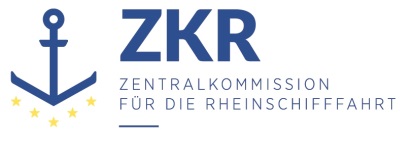 Allgemeine Verteilung18. Mai 2023Or. ENGLISCHGEMEINSAME EXPERTENTAGUNG FÜR DIE DEM ÜBEREINKOMMEN ÜBER DIE INTERNATIONALE BEFÖRDERUNG VON GEFÄHRLICHEN GÜTERN AUF BINNENWASSERSTRAẞEN (ADN) BEIGEFÜGTE VERORDNUNG (SICHERHEITSAUSSCHUSS)(42. Tagung, Genf, 21. – 25. August 2023)Punkt 4 b) der vorläufigen TagesordnungVorschläge für Änderungen der dem ADN beigefügten Verordnung: Weitere Änderungsvorschläge		Korrektur des Absatzes 8.2.2.3.1.1Vorgelegt von den Empfohlenen ADN-Klassifikationsgesellschaften *, **		Einleitung1.	In Absatz 8.2.2.3.1.1 Unterabsatz Stabilität wird im letzten Spiegelstrich auf Absatz 9.3.13.3 verwiesen. Dieser Verweis auf Absatz 9.3.13.3 ist nicht korrekt; richtigerweise sollte er wie in der deutschen Fassung lauten: „Anwendung des Stabilitätshandbuchs gemäß Absatz 9.3.x.13.3“.		Korrekturvorschlag2.	Daher wird vorgeschlagen, den letzten Spiegelstrich des Absatzes 8.2.2.3.1.1 Unterabsatz Stabilität [in der englischen Fassung] wie folgt zu ändern:„– application of the stability booklet according to 9.3.13.3 9.3.x.13.3.“3.	Die gleiche Berichtigung ist in der französischen und russischen Fassung des Absatzes 8.2.2.3.1.1 vorzunehmen.***